KLASA:  112-01/21-02/16URBROJ:2182/1-12/2-8-12- 21- 15 Šibenik,   25. SIJEČNJA  2021.    U skladu s člancima 17.,  23. I 26. Pravilnika o načinu i postupku zapošljavanja u Medicinskoj školi, KLASA: 003-05/19-01/4 ; URBROJ:  2182-1/12/2-8-19-1   od   29. svibnja 2019.  i Izmjenama  i dopunama Pravilnika o načinu i postupku zapošljavanja u Medicinskoj školi, KLASA: 003-05/20-01/04 ; URBROJ:  2182-1/12/2-8-06-20-1   od 12. lipnja  2020. Povjerenstvo za vrednovanje kandidata objavljuje POZIVna usmeno testiranje/intervju s kandidatima za nastavnika/cu – Načela poučavanja Pozivaju  se na razgovor kandidati  za nastavnika/cu -  Načela poučavanja LISTA  kandidata Povjerenstvo je utvrdilo mjesto i vrijeme razgovora s kandidatima:PONEDJELJAK , 1. VELJAČE 2021.god. u prostorijama Medicinske škole, Ulica Ante Šupuka 29, 22000 Šibenik Kandidat  I. K . – 17. 15. sati Kandidat  M. Ž. -  17.45. sati PODRUČJE PROVJERE:znanja, sposobnosti, interese, motivacija  kandidata za rad u Školi. PRAVNI IZVORI ZA PRIPREMU KANDIDATA:Zakon o odgoju i obrazovanju u osnovnoj i srednjoj školi („Narodne novine“ broj 87/08, 86/09, 92/10, 105/10 - ispravak, 90/11, 5/12; 16/12, 86/12, 94/13, 152/14, 7/17, 68/18, 98/19; 64/20)  https://www.zakon.hr/z/317/Zakon-o-odgoju-i-obrazovanju-u-osnovnoj-i-srednjoj-%C5%A1koliSvaki član Povjerenstva vrednuje rezultate razgovora bodovima od 0 do 10Razgovor sa svakim kandidatom ne može trajati duže od 30 (trideset) minuta po svakom kandidatuSvaki član Povjerenstva može postavljati pitanja, a razgovoru s kandidatom može prisustvovati i ravnatelj Škole bez prava postavljanja pitanja, te vrednovanja rezultata razgovora bodovimaSmatra se da je kandidat zadovoljio na razgovoru ukoliko je ostvario najmanje 50 % (pedeset posto) bodova od ukupnog broja bodova svih članova Povjerenstva koje je moguće ostvariti na razgovoru.Kandidat koji nije zadovoljio na razgovoru ne smatra se više kandidatom na natječaju i ne ulazi u rang listu.Svi kandidati dužni su pri ulasku u Školu imati zaštitnu masku i pridržavati se uputa HZJZ u svezi zaštite od korona virusa. Mrežna stranica Škole na kojoj će se objavljivati svi podaci vezani za postupak provedbe natječaja je  - http://www.ss-medicinska-si.skole.hr/skola/ploca Ovaj poziv objavit će se na mrežnoj stranici škole, te oglasnoj ploči škole, a dostaviti će se i svim kandidatima putem njihove elektroničke pošte, a sve u skladu s propisima o zaštiti osobnih podataka.                                                                                    	     Predsjednik Povjerenstva                                         				         _____________________________  Željka Turčinov Skroza, prof. Dostaviti:- Kandidatima ( na e-mail dostavljen u prijavi)  Objaviti: Mrežna stranica Škole -  http://www.ss-medicinska-si.skole.hr/skola/ploca MEDICINSKA   ŠKOLAŠIBENIK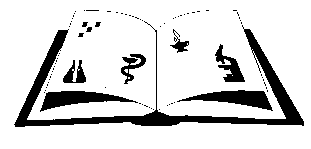 Matični broj: 3875865                      OIB: 42369583179Ante Šupuka 29 (p.p. 75), 22000 Šibenik  Centrala: 022/331-253; 312-550 Fax: 022/331-024ŠIFRA ŠKOLE U MINISTARSTVU: 15-081-504e-mail: ured@ss-medicinska-si.skole.hr web: www.ss-medicinska-si.skole.hrRbr.Kandidat ime – inicijali Kandidat prezime - inicijali1.I.K.2.M.Ž.